Publicado en Salamanca el 19/04/2021 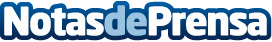 Adecco oferta 40 puestos de trabajo en el sector industrial en SalamancaAdecco, líder mundial en la gestión de recursos humanos, busca actualmente cubrir 40 vacantes para los diferentes clientes del sector industrial en Salamanca, concretamente los puestos de electricista, fontanero/a, operario/a con carretillas, soldador/a, electromecánico/a, y operario/a plegadorasDatos de contacto:Adecco+34914325630Nota de prensa publicada en: https://www.notasdeprensa.es/adecco-oferta-40-puestos-de-trabajo-en-el Categorias: Sociedad Castilla y León Recursos humanos Otras Industrias http://www.notasdeprensa.es